Председатель                                                                                       М.А.АушевОсновные показатели деятельности Контрольно-счетной палаты г.Назрань за 2015 годШтат Контрольно-счетной палаты г.Назрань в 2015 году укомплектован в соответствии со штатным расписанием утвержденного Решением Горсовета г.Назрань № 2/10-2 от 29 декабря . Все сотрудники КСП г.Назрань имеют высшее образование и стаж муниципальной службы.           В 2014 году сотрудниками КСП г.Назрань проведено 15 контрольных мероприятий. Количество объектов, охваченных при проведении контрольных мероприятий – 9, в том числе, - органов местного самоуправления-5:        - администрация г. Назрань,       - администрация Центрального административного округа г. Назрань,       - администрация Альтиевского административного округа г. Назрань,       - администрация Гамурзиевского административного округа г. Назрань,       - администрация Насыр-Кортского административного округа г. Назрань,- муниципальных учреждений -4:           - МКУ «Городской дворец культуры г.Назрань",          - МБУ «Детская художественная школа г.Назрань",          - МБУ «Детская школа искусств г.Назрань",          - МБУ «Назрановская городская общественно-политическая газета "Голос Назрани", что на 4 мероприятий больше чем за АППГ, что составляет 37,0 %. Доля органов местного самоуправления в количестве проверенных объектов составляет 56 %, за АППГ- 40%. Объем проверенных бюджетных средств увеличился с 457903,3 тыс.рублей в 2014 году до 811741,3 в 2015 году, что больше на 353838,0 тыс.рублей и составляет 43,6%.           Наблюдается повышение по экспертно-аналитической деятельности и гласности в работе КСП г.Назрань. Так в 2015 году подготовлено заключений по проектам нормативных правовых актов органов местного самоуправления 7, за АППГ- 5, повышение состовляет 28,6 %, количество публикаций в СМИ в 2015 году 5, за АППГ- 5.          Финансовое обеспечение деятельности КСП г.Назрань в 2015 году на уровне 2014года и  составило 1978,8 тыс.рублей.Председатель                                                                                       М.А.АушевГIАЛГIАЙ                	                       РЕСПУБЛИКА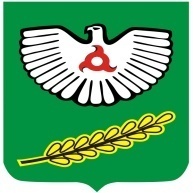                     РЕСПУБЛИКА                                                                                                                 ИНГУШЕТИЯКОНТРОЛЬНО-СЧЁТНАЯ ПАЛАТА г.НАЗРАНЬ386101, Республика Ингушетия, г.Назрань, пр.Базоркина, дом 13, тел.(8732) 22-00-34№п/пПоказатели1. Правовой статус Контрольно-счетного органа, численность и профессиональная подготовка сотрудников1. Правовой статус Контрольно-счетного органа, численность и профессиональная подготовка сотрудников1. Правовой статус Контрольно-счетного органа, численность и профессиональная подготовка сотрудников1.1Юридическое лицо в структуре органов местного самоуправления (+/-)+1.2КСО в структуре представительного органа муниципального образования (+/-)-1.3Фактическая численность сотрудников КСО по состоянию на конец отчётного года, чел.31.4Численность сотрудников, имеющих высшее профессиональное образование, чел.31.5Численность сотрудников, имеющих средне-специальное образование, чел.01.6Численность сотрудников, прошедших обучение по программе повышения квалификации за последние три года, чел.21.6.1 в том числе в отчётном году, чел. 02. Контрольная деятельность2. Контрольная деятельность2. Контрольная деятельность2.1Количество проведенных контрольных мероприятий152.1.1 в том числе по внешней проверке отчёта об исполнении бюджета и бюджетной отчётности главных администраторов бюджетных средств12.1.2в том числе по аудиту в сфере закупок52.2Количество объектов, охваченных при проведении контрольных мероприятий (ед.) , в том числе:92.2.1 органов местного самоуправления52.2.2 муниципальных учреждений42.2.3 муниципальных предприятий02.2.4 прочих организаций02.3Объем проверенных средств, всего, тыс. руб., в том числе:2.3.1 объем проверенных бюджетных средств, тыс. руб.811741,32.3.2.объем проверенных бюджетных средств по аудиту в сфере закупок, тыс. руб.481405,82.4Количество актов составленных по результатам контрольных мероприятий (ед.)15Справочно:Справочно:Справочно:Объем расходных обязательств, утвержденных в бюджете муниципального образования на 2014 год, тыс. руб.811741,32.5Выявлено нарушений и недостатков, всего, тыс. руб., в том числе:5557,02.5.1 нецелевое использование бюджетных средств5557,02.5.2 неэффективное использование бюджетных средств02.6. Выявлено нарушений установленного порядка управления и распоряжения имуществом, тыс. руб.03. Экспертно-аналитическая деятельность3. Экспертно-аналитическая деятельность3. Экспертно-аналитическая деятельность3.1Количество проведенных экспертно-аналитических мероприятий, всего, в том числе:73.1.1 подготовлено заключений по проектам нормативных правовых актов органов местного самоуправления, из них:73.1.2.проведено мероприятий по аудиту в сфере закупок33.2 количество подготовленных КСО предложений 73.3 количество предложений КСО, учтенных при принятии решений54. Реализация результатов контрольных и экспертно-аналитических мероприятий4. Реализация результатов контрольных и экспертно-аналитических мероприятий4. Реализация результатов контрольных и экспертно-аналитических мероприятий4.1Направлено представлений 14.1.1 снято с контроля представлений04.2Направлено предписаний04.2.1 снято с контроля предписаний04.3Устранено финансовых нарушений, тыс. руб., в том числе:04.3.1 возмещено средств в бюджет04.3.2 возмещено средств организаций04.3.3 выполнено работ, оказано услуг04.4Устранено нарушений установленного порядка управления и распоряжения имуществом, тыс. руб.04.5.Справочно:4.5.1Привлечено к дисциплинарной ответственности, чел.14.5.2Направлено материалов в правоохранительные органы14.5.3Количество возбужденных по материалам КСО уголовных дел 14.6.Устранено финансовых нарушений по мероприятиям, проведенным в периодах, предшествующих отчетному, тыс. руб.05. Гласность5. Гласность5. Гласность5.1Количество публикаций в СМИ, отражающих деятельность КСО55.2наличие собственного информационного сайта или страницы на сайте представительного органа, регионального КСО, регионального объединения МКСО (указать полное наименование и адрес)nazran-gorsovet@yandex.ru6. Финансовое обеспечение деятельности контрольно-счетного органа6. Финансовое обеспечение деятельности контрольно-счетного органа6. Финансовое обеспечение деятельности контрольно-счетного органа6.1Затраты на содержание контрольно-счетного органа в 2015 году, тыс. руб. (факт)1978,86.2Запланировано средств на содержание контрольно-счетного органа в бюджете на 2016 год, тыс. руб.1780,0Справочно:Справочно:Справочно:Указать, состоит ли контрольно-счетный орган в союзе муниципальных контрольно-счетных органов РФ (СМКСО) (да/нет)да